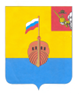 РЕВИЗИОННАЯ КОМИССИЯ ВЫТЕГОРСКОГО МУНИЦИПАЛЬНОГО РАЙОНА162900, Вологодская область, г. Вытегра, пр. Ленина, д.68тел. (81746) 2-22-03 факс (81746) ______,       e-mail: revkom@vytegra-adm.ruЗАКЛЮЧЕНИЕна проект постановления администрации сельского поселения Андомское Вытегорского муниципального района Вологодской области  20.07.2021 г.                                                                                г. Вытегра          Заключение Ревизионной комиссии Вытегорского муниципального района на проект постановления администрации сельского поселения Андомское Вытегорского муниципального района Вологодской области «О внесении изменений в постановление администрации сельского поселения Андомское от 15 января 2021 г. № 64 «Об утверждении муниципальной программы «Благоустройство территории, реконструкция и ремонт сетей уличного освещения муниципального образования сельское поселение Андомское на 2021 – 2023 годы» подготовлено в соответствии с требованиями Бюджетного кодекса Российской Федерации, Положения о Ревизионной комиссии Вытегорского муниципального района.          Согласно статьи 179 Бюджетного кодекса Российской Федерации порядок принятия решений о разработке муниципальных программ и формирования, реализации указанных программ устанавливается нормативным правовым актом местной администрации муниципального образования.         В соответствии с Порядком разработки, реализации и оценки эффективности реализации муниципальных программ сельского поселения Андомское (далее – Порядок), утвержденным постановлением администрации сельского поселения Андомское от 15.09.2020 № 67, изменения в муниципальную программу вносятся постановлением администрации муниципального образования.        Проектом постановления администрации сельского поселения Андомское вносятся изменения в план мероприятий Программы путем дополнения в Основное мероприятие 1 «Благоустройство и санитарная очистка территории» мероприятия «Борьба с борщевиком Сосновского». Изменения вносятся в раздел 3 «Характеристика основных мероприятий муниципальной программы».             Проектом постановления не определено финансовое обеспечение вновь дополненного мероприятия.         Ревизионная комиссия рекомендует в текстовой части Программы указать предполагаемые источники финансирования мероприятия.          Выводы и предложения.         Проект постановления администрации сельского поселения Андомское «О внесении изменений в постановление Администрации сельского поселения Андомское от 15 января 2021 г. № 64 «Об утверждении муниципальной программы «Благоустройство территории, реконструкция и ремонт сетей уличного освещения муниципального образования сельское поселение Андомское на 2021 – 2023 годы» соответствует требованиям Бюджетного кодекса Российской Федерации, Федерального закона № 131-ФЗ от 06.10.2003 «Об общих принципах организации местного самоуправления в Российской Федерации». Ревизионная комиссия рекомендует проект постановления к рассмотрению с учетом рекомендаций.Аудитор Ревизионной комиссии       	                                                           О.Е. Нестерова